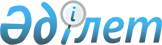 О внесении изменений и дополнений в решение районного маслихата "О бюджете Уилского района на 2015-2017 годы" от 24 декабря 2014 года № 202
					
			С истёкшим сроком
			
			
		
					Решение маслихата Уилского района Актюбинской области от 12 марта 2015 года № 226. Зарегистрировано Департаментом юстиции Актюбинской области 27 марта 2015 года № 4258. Срок действия решения - до 1 января 2016 года
      В соответствии со статьей 6 Закона Республики Казахстан от 23 января 2001 года "О местном государственном управлении и самоуправлении в Республике Казахстан", статьями 9, 104 и 106 Бюджетного Кодекса Республики Казахстан от 4 декабря 2008 года Уилский районный маслихат РЕШИЛ:
      1. Внести в решение районного маслихата "О бюджете Уилского района на 2015-2017 годы" от 24 декабря 2014 года № 202 (зарегистрированное в реестре государственных регистрации нормативных правовых актов за № 4176, опубликованное 29 января и 5, 12 февраля 2015 года в газете "Ойыл") следующие изменения и дополнения:
      1) в пункте 1: 
      в подпункте 1): 
      доходы 
      цифры "2 773 626" заменить цифрами "2 753 495";
      в том числе по: 
      поступлениям трансфертов 
      цифры "2 514 026" заменить цифрами "2 493 895"; 
      в подпункте 2): 
      затраты 
      цифры "2 773 626" заменить цифрами "2 767 002,2";
      в подпункте 5): 
      дефицит бюджета 
      цифры "-24 299" заменить цифрами "-37 806,2";
      в подпункте 6): 
      финансирование дефицита бюджета 
      цифры "24 299" заменить цифрами "37 806,2";
      2) в пункте 8:
      исключить абзацы пятый, девятый и десятый;
      и дополнить одиннадцатым абзацем следующего содержания:
      6 262 тысячи тенге на ремонт объектов в рамках развития городов и сельских населенных пунктов по Дорожной карте занятости 2020.
      3) приложения 1 и 5 к указанному решению изложить в новой редакции согласно приложениям 1 и 2.
      2. Настоящее решение вводится в действие с 1 января 2015 года. Бюджет Уилского района на 2015 год Объем финансирования бюджетных программ аппаратов акимов сельских округов на 2015 год
					© 2012. РГП на ПХВ «Институт законодательства и правовой информации Республики Казахстан» Министерства юстиции Республики Казахстан
				
      Председатель сессии,
секретарь районного маслихата:

Б.Бисекенов
Приложение № 1 к решению районного маслихата от 12 марта 2015 года № 226Приложение № 1 к решению районного маслихата от 24 декабря 2014 года № 202
Категория
Категория
Категория
Категория
Сумма
(тыс.тенге)
Класс
Класс
Класс
Сумма
(тыс.тенге)
Подкласс
Подкласс
Сумма
(тыс.тенге)
НАИМЕНОВАНИЕ
Сумма
(тыс.тенге)
I. Доходы
2753495
1
Налоговые поступления
231797
01
Подоходный налог
108300
2
Индивидуальный подоходный налог
108300
03
Социальный налог
91900
1
Социальный налог
91900
04
Налоги на собственность
25805
1
Hалоги на имущество
6204
3
Земельный налог
1039
4
Hалог на транспортные средства
15362
5
Единый земельный налог
3200
05
Внутренние налоги на товары, работы и услуги
4484
2
Акцизы
282
3
Поступления за использование природных и других ресурсов
410
4
Сборы за ведение предпринимательской и профессиональной деятельности
3737
5
Фиксированный налог
55
08
Обязательные платежи, взимаемые за совершение юридически значимых действий и (или) выдачу документов уполномоченными на то государственными органами или должностными лицами
1 308
1
Государственная пошлина
1 308
2
Неналоговые поступления
27103
01
Доходы от государственной собственности
6740
5
Доходы от аренды имущества, находящегося в государственной собственности
6740
06
Прочие неналоговые поступления
20 363
1
Прочие неналоговые поступления
20 363
3
Поступления от продажи основного капитала
700
03
Продажа земли и нематериальных активов
700
1
Поступления от продажи земельных участков
700
4
Поступление трансфертов
2493895
02
Трансферты из вышестоящих органов государственного управления
2493895
2
Трансферты из областного бюджета
2493895
Целевые текущие трансферты
512520
Целевые трансферты на развитие
52180
Субвенции
1929195
Функ. Группа
Функ. Группа
Функ. Группа
Функ. Группа
Функ. Группа
Сумма
(тыс.тенге)
Функ. подгруппа
Функ. подгруппа
Функ. подгруппа
Функ. подгруппа
Сумма
(тыс.тенге)
Администратор
Администратор
Администратор
Сумма
(тыс.тенге)
Программа
Программа
Сумма
(тыс.тенге)
НАИМЕНОВАНИЕ
Сумма
(тыс.тенге)
1
2
3
4
5
6
II. Затраты
2767002,2
01
Государственные услуги общего характера
220715
1
Представительные, исполнительные и другие органы, выполняющие общие функции государственного управления
180357
112
Аппарат маслихата района (города областного значения)
13164
001
Услуги по обеспечению деятельности маслихата района (города областного значения)
13164
122
Аппарат акима района (города областного значения)
68655
001
Услуги по обеспечению деятельности акима района (города областного значения)
68655
123
Аппарат акима района в городе, города районного значения, поселка, села, сельского округа
98538
001
Услуги по обеспечению деятельности акима района в городе, города районного значения, поселка, села, сельского округа
98538
2
Финансовая деятельность
20865
452
Отдел финансов района (города областного значения)
20865
001
Услуги по реализации государственной политики в области исполнения бюджета и управления коммунальной собственностью района (города областного значения)
13433
003
Проведение оценки имущества в целях налогообложения
252
010
Приватизация, управление коммунальным имуществом, постприватизационная деятельность и регулирование споров, связанных с этим
7180
5
Планирование и статистическая деятельность
11612
453
Отдел экономики и бюджетного планирования района (города областного значения)
11612
001
Услуги по реализации государственной политики в области формирования и развития экономической политики, системы государственного планирования
11612
9
Прочие государственные услуги общего характера
7881
458
Отдел жилищно-коммунального хозяйства, пассажирского транспорта и автомобильных дорог района (города областного значения)
7881
001
Услуги по реализации государственной политики на местном уровне в области жилищно-коммунального хозяйства, пассажирского транспорта и автомобильных дорог
7881
02
Оборона
4025
1
Военные нужды
2425
122
Аппарат акима района (города областного значения)
2425
005
Мероприятия в рамках исполнения всеобщей воинской обязанности
2425
2
Организация работы по чрезвычайным ситуациям
1600
122
Аппарат акима района (города областного значения)
1600
006
Предупреждение и ликвидация чрезвычайных ситуаций масштаба района (города областного значения)
1200
007
Мероприятия по профилактике и тушению степных пожаров районного (городского) масштаба, а также пожаров в населенных пунктах, в которых не созданы органы государственной противопожарной службы
400
03
Общественный порядок, безопасность, правовая, судебная, уголовно-исполнительная деятельность
390
9
Прочие услуги в области общественного порядка и безопасности
390
458
Отдел жилищно-коммунального хозяйства, пассажирского транспорта и автомобильных дорог района (города областного значения)
390
021
Обеспечение безопасности дорожного движения в населенных пунктах
390
04
Образование
2013583
1
Дошкольное воспитание и обучение
210670
464
Отдел образования района (города областного значения)
210670
009
Обеспечение деятельности организаций дошкольного воспитания и обучения
159486
040
Реализация государственного образовательного заказа в дошкольных организациях образования
51184
2
Начальное, основное среднее и общее среднее образование
1761941
464
Отдел образования района (города областного значения)
1690723
003
Общеобразовательное обучение
1640354
006
Дополнительное образование для детей
50369
465
Отдел физической культуры и спорта района (города областного значения)
71218
017
Дополнительное образование для детей и юношества по спорту
71218
9
Прочие услуги в области образования
40972
464
Отдел образования района (города областного значения)
40972
001
Услуги по реализации государственной политики на местном уровне в области образования
12878
005
Приобретение и доставка учебников, учебно-методических комплексов для государственных учреждений образования района (города областного значения)
10804
007
Проведение школьных олимпиад, внешкольных мероприятий и конкурсов районного (городского) масштаба
832
015
Ежемесячная выплата денежных средств опекунам (попечителям) на содержание ребенка-сироты (детей-сирот), и ребенка (детей), оставшегося без попечения родителей
3578
029
Обследование психического здоровья детей и подростков и оказание психолого-медико-педагогической консультативной помощи населению
10530
067
Капитальные расходы подведомственных государственных учреждений и организаций
2350
06
Социальная помощь и социальное обеспечение
127953,2
1
Социальное обеспечени
6135
464
Отдел образования района (города областного значения)
6135
030
Содержание ребенка (детей), переданного патронатным воспитателям
6135
2
Социальная помощь
107091,2
451
Отдел занятости и социальных программ района (города областного значения)
107091,2
002
Программа занятости
26664,2
004
Оказание социальной помощи на приобретение топлива специалистам здравоохранения, образования, социального обеспечения, культуры, спорта и ветеринарии в сельской местности в соответствии с законодательством Республики Казахстан
10584
005
Государственная адресная социальная помощь
0
006
Оказание жилищной помощи
0
007
Социальная помощь отдельным категориям нуждающихся граждан по решениям местных представительных органов
21421
014
Оказание социальной помощи нуждающимся гражданам на дому
3351
016
Государственные пособия на детей до 18 лет
33514
017
Обеспечение нуждающихся инвалидов обязательными гигиеническими средствами и предоставление услуг специалистами жестового языка, индивидуальными помощниками в соответствии с индивидуальной программой реабилитации инвалида
6181
023
Обеспечение деятельности центров занятости населения
4366
052
Проведение мероприятий, посвященных семидесятилетию Победы в Великой Отечественной войне
1010
9
Прочие услуги в области социальной помощи и социального обеспечения
14727
451
Отдел занятости и социальных программ района (города областного значения)
14727
001
Услуги по реализации государственной политики на местном уровне в области обеспечения занятости и реализации социальных программ для населения
14299
011
Оплата услуг по зачислению, выплате и доставке пособий и других социальных выплат
428
07
Жилищно-коммунальное хозяйство
87730
1
Жилищное хозяйство
62548
455
Отдел культуры и развития языков района (города областного значения)
1986
024
Ремонт объектов в рамках развития городов и сельских населенных пунктов по Дорожной карте занятости 2020
1986
464
Отдел образования района (города областного значения)
6262
026
Ремонт объектов в рамках развития городов и сельских населенных пунктов по Дорожной карте занятости 2020
6262
458
Отдел жилищно-коммунального хозяйства, пассажирского транспорта и автомобильных дорог района (города областного значения)
1520
003
Организация сохранения государственного жилищного фонда
1300
033
Проектирование, развитие и (или) обустройство инженерно-коммуникационной инфраструктуры
220
041
Ремонт и благоустройство объектов в рамках развития городов и сельских населенных пунктов по Дорожной карте занятости 2020
0
466
Отдел архитектуры, градостроительства и строительства района (города областного значения)
52780
003
Проектирование и (или) строительство, реконструкция жилья коммунального жилищного фонда
36998
004
Проектирование, развитие и (или) обустройство инженерно-коммуникационной инфраструктуры
15782
2
Коммунальное хозяйство
7708
458
Отдел жилищно-коммунального хозяйства, пассажирского транспорта и автомобильных дорог района (города областного значения)
7708
012
Функционирование системы водоснабжения и водоотведения
7350
058
Развитие системы водоснабжения и водоотведения в сельских населенных пунктах
358
3
Благоустройство населенных пунктов
17474
123
Аппарат акима района в городе, города районного значения, поселка, села, сельского округа
16413
008
Освещение улиц населенных пунктов
9617
009
Обеспечение санитарии населенных пунктов
200
010
Содержание мест захоронений и погребение безродных
0
011
Благоустройство и озеленение населенных пунктов
6596
458
Отдел жилищно-коммунального хозяйства, пассажирского транспорта и автомобильных дорог района (города областного значения)
1061
018
Благоустройство и озеленение населенных пунктов
1061
08
Культура, спорт, туризм и информационное пространство
153784
1
Деятельность в области культуры
81406
455
Отдел культуры и развития языков района (города областного значения)
81406
003
Поддержка культурно-досуговой работы
81406
2
Спорт
6400
465
Отдел физической культуры и спорта района (города областного значения)
6400
001
Услуги по реализации государственной политики на местном уровне в сфере физической культуры и спорта
4999
006
Проведение спортивных соревнований на районном (города областного значения) уровне
409
007
Подготовка и участие членов сборных команд района (города областного значения) по различным видам спорта на областных спортивных соревнованиях
992
3
Информационное пространство
48343
455
Отдел культуры и развития языков района (города областного значения)
44422
006
Функционирование районных (городских) библиотек
44175
007
Развитие государственного языка и других языков народа Казахстана
247
456
Отдел внутренней политики района (города областного значения)
3921
002
Услуги по проведению государственной информационной политики
3921
9
Прочие услуги по организации культуры, спорта, туризма и информационного пространства
17635
455
Отдел культуры и развития языков района (города областного значения)
5991
001
Услуги по реализации государственной политики на местном уровне в области развития языков и культуры
5591
032
Капитальные расходы подведомственных государственных учреждений и организаций
400
456
Отдел внутренней политики района (города областного значения)
11644
001
Услуги по реализации государственной политики на местном уровне в области информации, укрепления государственности и формирования социального оптимизма граждан
5531
003
Реализация мероприятий в сфере молодежной политики
6113
10
Сельское, водное, лесное, рыбное хозяйство, особо охраняемые природные территории, охрана окружающей среды и животного мира, земельные отношения
100487
1
Сельское хозяйство
40111
453
Отдел экономики и бюджетного планирования района (города областного значения)
8532
099
Реализация мер по оказанию социальной поддержки специалистов
8532
466
Отдел архитектуры, градостроительства и строительства района (города областного значения)
2647
010
Развитие объектов сельского хозяйства
2647
474
Отдел сельского хозяйства и ветеринарии района (города областного значения)
28932
001
Услуги по реализации государственной политики на местном уровне в сфере сельского хозяйства и ветеринарии
12344
006
Организация санитарного убоя больных животных
3208
007
Организация отлова и уничтожения бродячих собак и кошек
991
008
Возмещение владельцам стоимости изымаемых и уничтожаемых больных животных, продуктов и сырья животного происхождения
11680
012
Проведение мероприятий по идентификации сельскохозяйственных животных 
709
6
Земельные отношения
9892
463
Отдел земельных отношений района (города областного значения)
9892
001
Услуги по реализации государственной политики в области регулирования земельных отношений на территории района (города областного значения)
8042
006
Землеустройство, проводимое при установлении границ районов, городов областного значения, районного значения, сельских округов, поселков, сел
1850
9
Прочие услуги в области сельского, водного, лесного, рыбного хозяйства, охраны окружающей среды и земельных отношений
50484
474
Отдел сельского хозяйства и ветеринарии района (города областного значения)
50484
013
Проведение противоэпизоотических мероприятий
50484
11
Промышленность, архитектурная, градостроительная и строительная деятельность
15391
2
Архитектурная, градостроительная и строительная деятельность
15391
466
Отдел архитектуры, градостроительства и строительства района (города областного значения)
15391
001
Услуги по реализации государственной политики в области строительства, улучшения архитектурного облика городов, районов и населенных пунктов области и обеспечению рационального и эффективного градостроительного освоения территории района (города областного значения)
8705
013
Разработка схем градостроительного развития территории района, генеральных планов городов районного (областного) значения, поселков и иных сельских населенных пунктов
6686
12
Транспорт и коммуникации
8346
1
Автомобильный транспорт
8346
458
Отдел жилищно-коммунального хозяйства, пассажирского транспорта и автомобильных дорог района (города областного значения)
8346
023
Обеспечение функционирования автомобильных дорог
8346
13
Прочие
29551
3
Поддержка предпринимательской деятельности и защита конкуренции
6190
469
Отдел предпринимательства района (города областного значения)
6190
001
Услуги по реализации государственной политики на местном уровне в области развития предпринимательства
5768
003
Поддержка предпринимательской деятельности
422
9
Прочие
23361
123
Аппарат акима района в городе, города районного значения, поселка, села, сельского округа
6526
040
Реализация мер по содействию экономическому развитию регионов в рамках Программы "Развитие регионов" 
6526
455
Отдел культуры и развития языков района (города областного значения)
4371
040
Реализация мер по содействию экономическому развитию регионов в рамках Программы "Развитие регионов" 
4371
458
Отдел жилищно-коммунального хозяйства, пассажирского транспорта и автомобильных дорог района (города областного значения)
3685
040
Реализация мер по содействию экономическому развитию регионов в рамках Программы "Развитие регионов" 
3685
464
Отдел образования района (города областного значения)
3587
041
Реализация мер по содействию экономическому развитию регионов в рамках Программы "Развитие регионов" 
3587
452
Отдел финансов района (города областного значения)
5192
012
Резерв местного исполнительного органа района (города областного значения)
5192
15
Трансферты
5047
1
Трансферты
5047
452
Отдел финансов района (города областного значения)
5047
006
Возврат неиспользованных (недоиспользованных) целевых трансфертов
5047
III. Чистое бюджетное кредитование
24299
Бюджетные кредиты 
29730
10
Сельское, водное, лесное, рыбное хозяйство, особо охраняемые природные территории, охрана окружающей среды и животного мира, земельные отношения
29730
1
Сельское хозяйство
29730
453
Отдел экономики и бюджетного планирования района (города областного значения)
29730
006
Бюджетные кредиты для реализации мер социальной поддержки специалистов
29730
5
1
1
Погашение бюджетных кредитов
5431
01
1
1
Погашение бюджетных кредитов
5431
1
1
Погашение бюджетных кредитов, выданных из государственного бюджета
5431
IV. Сальдо по операциям с финансовыми активами
0
Приобретение финансовых активов
0
V. Дефицит бюджета
-37806,2
VI. Финансирование дефицита бюджета
37806,2
7
2
2
Поступление займа
29730
01
2
2
Внутренние государственные займы
29730
2
2
Договора займа
29730
16
Погашение займов
5476
1
Погашение займов
5476
452
Отдел финансов района (города областного значения)
5476
008
Погашение долга местного исполнительного органа перед вышестоящим бюджетом
5431
021
Возврат неиспользованных бюджетных кредитов, выданных из местного бюджета
45
8
Используемые остатки бюджетных средств
13552,2
1
Остатки бюджетных средств
13552,2
1
Свободные остатки бюджетных средств
13552,2Приложения № 2 к решению районного маслихата от 12 марта 2015 года № 226Приложения № 5 к решению районного маслихата от 24 декабря 2014 года № 202
Наименование
001 "Услуги по обеспечению деятельности акима района в городе, города районного значения, поселка, села, сельского округа"
008 "Освещение улиц населенных пунктов"
009 "Обеспечение санитарии населенных пунктов"
010 "Содержание мест захоронений и погребение безродных"
011 "Благоустройство и озеленение населенных пунктов"
040 "Реализация мер по содействию экономическому развитию регионов в рамках Программы "Развитие регионов" "
Всего
Караойский с/округ
9453
556
100
0
439
0
10548
Коптогайский с/округ
12366
556
100
0
439
0
13461
Уилский с/округ
31467
6160
0
0
3963
6526
48116
Кайындинский с/округ
11362
556
0
0
439
0
12357
С/округ им. Ш.Берсиева
11824
677
0
0
438
0
12939
Саралжинский с/округ
11725
556
0
0
439
0
12720
Сарбийский с/округ
10341
556
0
0
439
0
11336
Всего
98538
9617
200
0
6596
6526
121477